Friday LiteracyCopy the sh digraph words and draw a picture for each word.Write a sh word to  finish the  sentence.I saw ________ eat grass at the farm.I saw a_________ at the aquarium.I have new blue ________.I went to the ______ to buy milk.I wash my hair with________.Numeracy FridayWatch the video below. Draw the clock faces into your workbooks and write the times for the clock faces. Use a small circle to trace. 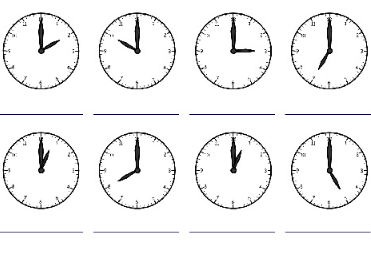 Languages – Turkish – Miss Figen will be on Webex from 2-3pm if you need any help with this lesson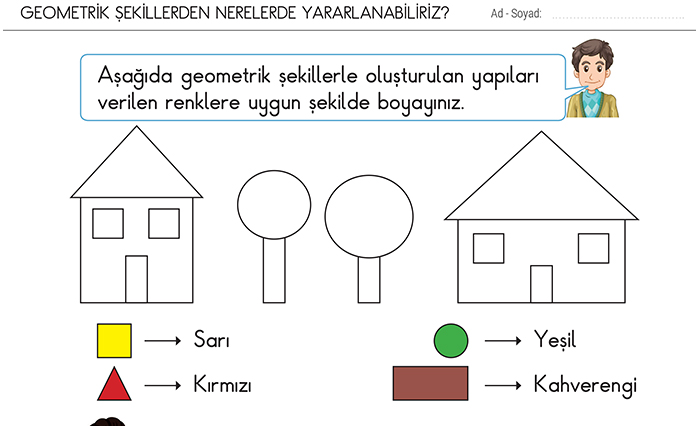 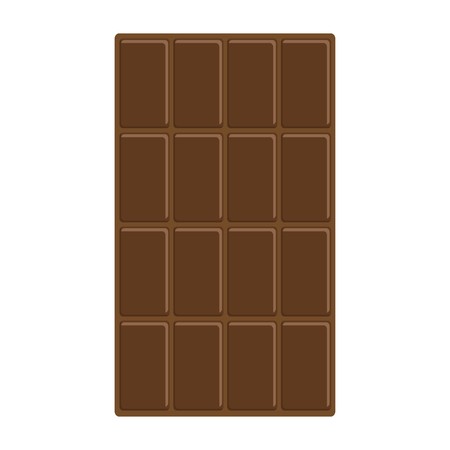 ____________________________________________   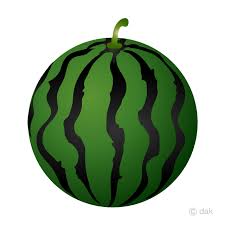 ________________________________________________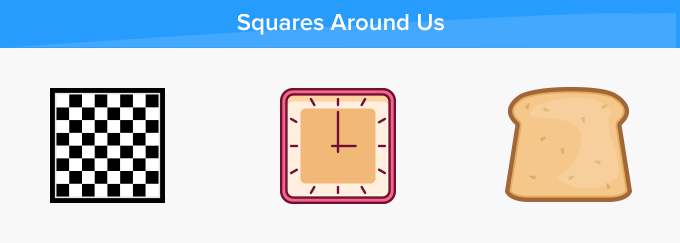 _________________________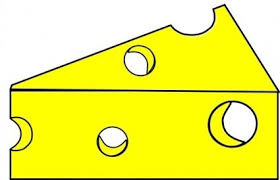 ___________________________https://www.youtube.com/watch?v=NK8_Tvu6bJkWatch the digraphs videoRead Sh wordsWrite Draw picturesharkshampooshoesshipshinyshopsheepshirthttps://www.youtube.com/watch?v=EIxaxnageToKareDaireÜçgenDikdörtgen